 Проект - это «продукт», созданный как результат проектной деятельности; разработанный план решения проектных задач с представлением его реализации, описанием исследований, изложением выводов и рекомендаций, творческий продукт.ВНИМАНИЕ!!!! Нельзя назвать все подряд проектом!!!! Бывают учебно-исследовательские работы (исследование, доказательство, гипотезы, эксперименты, анкетирование и опрос, интервью), а также проекты (рассмотрение какой-либо интересующей темы, представление результата- карта, творческое выступление, экскурсия, брошюра, стихотворение, фото коллаж, кроссворд, видео фильм, видео клип идр.)Алгоритм разработки проекта таков: проблема – цель – результат. После того как выявлена проблема и намечена цель, необходимо сделать следующее:1. Установить наличие имеющихся ресурсов и определить недостающие ресурсы. (Что уже есть для выполнения предстоящей работы – информация, умения. Чего пока нет, но нужно иметь: найти информацию, научиться делать.)2. Поставить задачи. (Что необходимо сделать, чтобы достичь цели проекта.)3. Наметить этапы работы. (Разделить всю работу на части)4. Выбрать способы решения задач на каждом этапе.5. Определить сроки выполнения работы (поэтапно и в целом).Структура проекта такова:1.Введение2. Основная часть3.Заключение.Введение – часть, в которой необходимо указать тему, цель и задачи, гипотезу и способы проверки.Основная часть – описание поэтапного решения задач.Можно использовать фразы – клише:Я начал свою работу с того, что …Потом я приступил к …Я завершил работу тем, что …В ходе работы я столкнулся с такими проблемами …Я отклонился от плана (указать, когда был нарушен план) …План моей работы был нарушен, потому что …Мне удалось достичь цели проекта, потому что …Заключение – часть, в которой нужно подвести итоги работы, перечислив то, что удалось, а что нет, сделать выводы, сформулировать рекомендации.Проект может быть индивидуальным и групповым.Этапы работы над проектом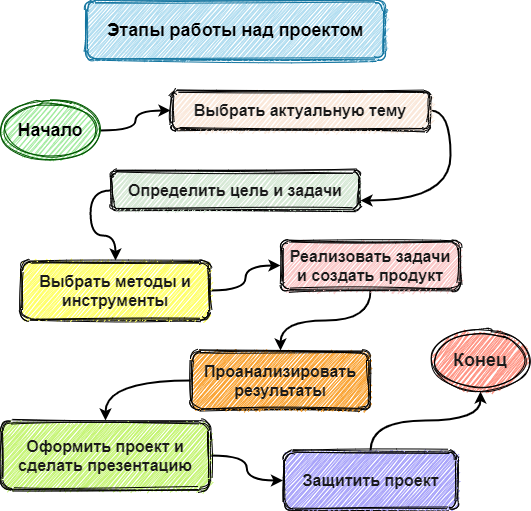 1. Выбор темы. Тема – предмет рассмотрения; это то главное, о чём сообщается, что обсуждается, исследуется, изображается. Возможно, на помощь придут следующие вопросы:*Что мне интересно больше всего?*Что из изученного в школе хотелось бы узнать более глубоко?2. Формулировка темы проекта. Примеры тем: «Любимый портфель», «Язык и речь – это одно и то же?», «Какими были школы в древности?», «Что может компьютер?» и др.3. Определение цели проекта. Цель – это то, к чему стремятся, чего хотят достичь, что нужно осуществить, решить; это главная задача. Но для того, чтобы была решена эта главная задача (то есть была достигнута цель), нужно много всего выполнить, нужно решить много разных задач.Формулировка цели – это одно предложение, являющееся ответом на вопрос: зачем нам нужен этот проект? Обычно формулировка цели начинаться с таких слов: «узнать», «выяснить», «обобщить», «разработать» (например, разработать алгоритм …), «расследовать», «создать», «сравнить», «нарисовать», «сочинить».4. Постановка задач проекта. Задача – это то, что необходимо решить, выполнить. В задачах определяется, как достичь цели. В формулировках задач выражается то, что надо сделать по порядку, чтобы достичь цели. Обычно формулировка задач начинаться с таких слов: «изучить», «собрать информацию», «выяснить», «выявить особенности», «подготовить», «придумать», «рассказать», «найти», «составить», «создать», «нарисовать», «определить роль (значимость)», «освоить алгоритм…», «сделать вывод».5. Высказать одну или несколько гипотез.Гипотеза (греч.) – это предположение, догадка, ещё не доказанная и не подтверждённая опытом. Обычно гипотезы начинаются такими словами: «предположим, что …», «допустим, что…», «возможно, что…», «что, если …». Если гипотез несколько, то их надо пронумеровать: самую важную поставит на первое место, менее важную - на второе и т.д.Варианты гипотез к проекту «Как возник язык». 1. Предположим, что прилетели инопланетяне и научили людей разговаривать.2. Допустим, что люди нашли волшебный говорящий камень.3. Возможно, что в джунглях люди встретили говорящего попугая.4. Люди договорились друг с другом дать названия разным предметам.Образец Тема проекта: «Мир слов». Цель: Выяснить, как толковый словарь помогает в жизни. Задачи: 1. Изучить строение словаря.2. Определить, когда и где можно использовать словарь.3. Придумать рекламу для толкового словаря.Гипотеза: В наше время невозможно обойтись без толкового словаря.6. Работа с информацией. Информация – это сведения об окружающем мире, сообщения о чём - либо.1) Сбор информации. Постараться узнать как можно больше о предмете исследования. Может быть устная информация. Например, вам кто – то о чём – то рассказал, сообщил (родители, одноклассники, учителя, соседи, продавец в магазине и т.д.). Но может быть и письменная информация, или текстовая информация (статья в журнале или газете, рекламные листы, книги и др.).К информации относятся не только устные сообщения и тексты, но и изображения – фотографии, картинки, графика. Это визуальная информация.2) Методы исследования. Зададим себе вопрос: как мы можем узнать что – то новое о том, что исследуем? Для этого надо определить, какими методами мы можем пользоваться, а затем выстроить их по порядку.Метод (греч.) – способ, приём познания явлений окружающего мира; способ действия. Методов много. Для своего исследования выбирайте только те, которые нужны. Методы исследования:Эксперимент – это опыт, ставится для изучения, исследования чего – либо. Изучение источника исследования. Опрос. Интервью. Поиск информации (в книгах, словарях, энциклопедиях, интернете и т.д.).  Анализ информации. Наблюдение. Наблюдение может включать в себя три возможных действия: описание, измерение, сравнение, а также сравнение явлений между собой. Мозговой штурм.  Фонетический анализ (размышление: какие звуки мы слышим, какова их характеристика), морфемный анализ (анализ частей слова). Анализ – всесторонний разбор, рассмотрение явления.  Синтез – это обобщение данных, добытых анализом. Сравнение. Обобщение. Дедукция – способ рассуждения, при котором новое положение выводится чисто логическим путём, от общих положений к частным выводам. Этим методом пользовался Шерлок Холмс. Из общей картины преступления он делал частные выводы о внешности преступника, его поведении, привычках. Индукция – способ рассуждения от частных фактов, положений к общим выводам. Чтобы вам легче было запомнить слово «индукция», воспользуемся образным сравнением: и один факт, и второй, и третий помогают сделать общий вывод. При разработке проекта мы собираем много информации, по которой нужно сделать вывод. Нам нужен индуктивный метод исследования. Аналогия - сходство между явлениями, предметами, понятиями. Метод аналогия обозначает: выполни действие так же. Анкетирование. Тестирование.3) Результаты исследования. Все проекты предполагают создание информационного или творческого продукта. Творческий продукт – это всё, что придумано и сделано, создано, изготовлено. Виды творческого продукта: сказка, песня, стихотворение, конспект, плакат, поделка, алгоритм, презентация, синквейн.Синквейн (франц.) – пятистрочная форма, возникшая под влиянием японской поэзии. В этом стихотворении пять строк.1. Запишите тему стихотворения одним словом.2. Подберите два прилагательных, которые характеризуют тему стихотворения.3. Выберите три глагола, которые, на ваш взгляд, характеризуют тему стихотворения.4. Запишите предложение, которое выразит ваше отношение к теме стихотворения (оно должно состоять из четырёх слов).5. Одним словом выразите свою ассоциацию к теме стихотворения.Образец синквейна. Язык.Могучий, безграничный.Объясняет, поёт, торжествует.Маяк безбрежного моря жизни.Дар!Учитель.Добрый, знающий.Учит, воспитывает, помогает.Старый друг лучше новых двух!Мастер.Это необязательная форма, просто как вариант творческого продукта!!!!4) Вывод. Вывод - это логический итог рассуждений, умозаключение.7. Защита проекта. Теперь проект нужно оформить и представить публично, то есть показать, ознакомить с ним других. Но ведь вы не только продемонстрируете, покажете, представите собравшимся свою работу. Вы будете рассказывать, чтобы всех убедить: ваши исследования верные, ваши выводы правильные. Вы будете защищать то, что сделали.План защиты проекта1. Тема проекта.2. Цель проекта.3. Задачи.4. Гипотезы.5. Методы и средства исследования.6. Актуальность проекта.7. Этапы работы.8. Полученные результаты.9. Выводы.10. Использованные ресурсы ( список использованной литературы ( авто, издательство, год издания, авто, название), электронные ресурсы (адреса использованных сайтов)Текст выступления .Даю вам начало каждой фразы, а вы, дополнив предложения, получите текст своего выступления.ВведениеТема моего проекта …Цель моей работы …Задачи моего исследования: …Я выдвинул гипотезу: …Творческим продуктом будет …Тема данной работы актуальна, потому что …Этапы работы (указать время выполнения – количество недель (дней) – и перечислить все промежуточные этапы).Заключение:Закончив проект, я могу сказать: не всё из того, что было задумано, получилось, например, …Это произошло потому, что …Я, что проблема проекта решена, так как …Работа над проектом показала, что …Я узнал, что , … .Презентация творческого продуктаВыступление должно быть кратким и чётким, а также наглядным. Выступление не должно быть затянутым (5-7), оно должно быть построено строго по плану. Не следует рассказывать все подряд из вашей работы. Заранее выберите самое интересное и ценное. Речь выступающего должна быть сначала составлена письменно, а затем выучена наизусть. Свою речь следует начинать с названия темы работы. (Тема моего проекта (учебно-исследовательской работы)….Конечно, необходимо подготовить и презентацию! Презентация должна отражать тему вашей работы. Не стоит печатать весь текст проекта на слайдах. Это просто невыносимо читать. Лучше хорошо поработайте над содержанием вашего выступления… Больше воодушевленно и с интересом расскажите и покажите, чем заставлять читать слушателей бесконечный текст. Основные моменты, даты, графики, фото, схемы, результаты исследований, статистические данные, цифры, цитаты, цели, задачи, гипотеза, методы исследования, какие-то классификации – вот все то, что отображается на слайдах.Помните, что при создании презентации необходимо помнить о том, что ее будут читать и рассматривать. Выберите комфортный для глаз фон, подходящий шрифт и цвет шрифта, а также интервал. Можно использовать анимацию для разнообразия, каки- либо отрывки из видео, если это уместно.Успех презентации работы – это интересное и незатянутое выступление, грамотная и воодушевляющая речь, ваш внешний вид (торжественный), конечно же, виртуозное владение материалом, а также наглядность (грамотная презентация- все по делу и НИЧЕГО ЛИШНЕГО)!!!